ИНФОРМАЦИЯдля публикации на сайте органа местного самоуправленияМожет ли работодатель не отпустить в отпуск работника? Согласно ст.ст. 114, 115 Трудового кодекса РФ каждый сотрудник имеет право на ежегодный оплачиваемый отпуск продолжительностью минимум 28 календарных дней.Однако отказать работнику в предоставлении отпуска нельзя, поскольку в силу ст. 123 Трудового кодекса РФ график отпусков обязателен как для работодателя, так и для работника.Однако в исключительных случаях, когда предоставление отпуска работнику в текущем рабочем году может неблагоприятно отразиться на нормальном ходе работы организации, допускается перенесение отпуска на следующий рабочий год.Между тем, такой перенос может быть только с согласия работника. При этом отпуск должен быть использован не позднее 12 месяцев после окончания того рабочего года, за который он предоставляется.Работникам в возрасте до 18 лет и работникам, занятым на работах с вредными и (или) опасными условиями труда непредоставление ежегодного оплачиваемого отпуска запрещается.Помощник прокурора района                                                                Р.Э. Надыров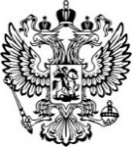 ПрокуратураРоссийской ФедерацииПРОКУРАТУРА ОРЛОВСКОЙ ОБЛАСТИПРОКУРАТУРА ЗАЛЕГОЩЕНСКОГО РАЙОНА ул. Ленина, д.11, п. Залегощь, 303560Главам сельских поселений Залегощенского района27.06.202327.06.2023№33-2023